Комиссия по делам несовершеннолетних  администрации Центрального района г.ГомеляПамятка для несовершеннолетних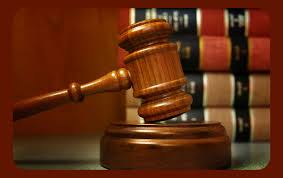 АДМИНИСТРАТИВНАЯ ОТВЕТСТВЕННОСТЬГомель, 2020Дорогие ребята!Правовые знания нужны всем людям не сами по себе, а как основа поведения в разных жизненных ситуациях. В подростковом возрасте крайне необходимо сформировать мировоззрение, основанное на уважении к закону, знании прав человека и умении найти пути решения жизненных проблем.Помните, даже самый безобидный на твой взгляд поступок может иметь необратимые негативные для тебя последствия.Статьей  4.3. КоАП РБ  определен    возраст, с которого наступает административная ответственность.Статья 9.1. Умышленное причинение телесного повреждения и иные насильственные действия либо нарушение защитного предписания1. Умышленное причинение телесного повреждения, не повлекшего за собой кратковременного расстройства здоровья или незначительной стойкой утраты трудоспособности, – влечет наложение штрафа в размере от десяти до тридцати базовых величин.  2. Нанесение побоев, не повлекшее причинения телесных повреждений, умышленное причинение боли, физических или психических страданий, совершенные в отношении близкого родственника либо члена семьи, если в этих действиях нет состава преступления, либо нарушение защитного предписания – влекут наложение штрафа в размере до десяти базовых величин.  Статья 9.3. ОскорблениеОскорбление, то есть умышленное унижение чести и достоинства личности, выраженное в неприличной форме, – влечет наложение штрафа в размере до двадцати базовых величин.Статья 10.5. Мелкое хищение1. Мелкое хищение имущества путем кражи, мошенничества, злоупотребления служебными полномочиями, присвоения или растраты, а равно покушение на такое хищение – влекут наложение штрафа в размере от двух до тридцати базовых величин.  2. Те же деяния, совершенные повторно в течение одного года после наложения административного взыскания за такие же нарушения, – влекут наложение штрафа в размере от тридцати до пятидесяти базовых величин или административный арест. Статья 10.6. Присвоение найденного имуществаПрисвоение найденного заведомо чужого имущества или клада – влечет предупреждение или наложение штрафа в размере до пяти базовых величин.Статья 17.1. Мелкое хулиганствоОскорбительное приставание к гражданам и другие умышленные действия, нарушающие общественный порядок, деятельность организаций или спокойствие граждан и выражающиеся в явном неуважении к обществу, – влекут наложение штрафа в размере от двух до тридцати базовых величин. Статья 17.3. Распитие алкогольных, слабоалкогольных напитков или пива, потребление наркотических средств, психотропных веществ или их аналогов в общественном месте либо появление в общественном месте или на работе в состоянии опьянения1. Распитие алкогольных, слабоалкогольных напитков или пива на улице, стадионе, в сквере, парке, общественном транспорте или в других общественных местах, кроме мест, предназначенных для употребления алкогольных, слабоалкогольных напитков или пива, либо появление в общественном месте в состоянии алкогольного опьянения, оскорбляющем человеческое достоинство и общественную нравственность, – влекут наложение штрафа в размере до восьми базовых величин.2. Нахождение на рабочем месте в рабочее время в состоянии алкогольного опьянения – влечет наложение штрафа в размере от одной до десяти базовых величин.3. Действия, предусмотренные частями 1 и 2 настоящей статьи, совершенные повторно в течение одного года после наложения административного взыскания за такие же нарушения, – влекут наложение штрафа в размере от двух до пятнадцати базовых величин.4. Появление в общественном месте в состоянии, вызванном потреблением без назначения врача-специалиста наркотических средств или психотропных веществ либо потреблением их аналогов, токсических или других одурманивающих веществ, оскорбляющем человеческое достоинство и общественную нравственность, – влечет наложение штрафа в размере от пяти до десяти базовых величин.5. Нахождение на рабочем месте в рабочее время в состоянии, вызванном потреблением без назначения врача-специалиста наркотических средств или психотропных веществ либо потреблением их аналогов, токсических или других одурманивающих веществ, – влечет наложение штрафа в размере от восьми до двенадцати базовых величин.6. Потребление без назначения врача-специалиста наркотических средств или психотропных веществ в общественном месте либо потребление их аналогов в общественном месте – влекут наложение штрафа в размере от десяти до пятнадцати базовых величинСтатья 17.6. Заведомо ложное сообщение1. Заведомо ложное сообщение, повлекшее принятие мер реагирования милицией, скорой медицинской помощью, подразделениями по чрезвычайным ситуациям или другими специализированными службами, – влечет наложение штрафа в размере от четырех до пятнадцати базовых величин.2. То же действие, совершенное повторно в течение одного года после наложения административного взыскания за такое же нарушение, – влечет наложение штрафа в размере от двадцати до пятидесяти базовых величинСтатья 23.34. Нарушение порядка организации или проведения массовых мероприятий1. Нарушение установленного порядка проведения собрания, митинга, уличного шествия, демонстрации, пикетирования, иного массового мероприятия, совершенное участником таких мероприятий, а равно публичные призывы к организации или проведению собрания, митинга, уличного шествия, демонстрации, пикетирования, иного массового мероприятия с нарушением установленного порядка их организации или проведения, совершенные участником таких мероприятий либо иным лицом, если в этих деяниях нет состава преступления, – влекут предупреждение, или наложение штрафа в размере до тридцати базовых величин, или административный арест.2. Нарушение установленного порядка организации или проведения собрания, митинга, уличного шествия, демонстрации, пикетирования, иного массового мероприятия, а равно публичные призывы к организации или проведению собрания, митинга, уличного шествия, демонстрации, пикетирования, иного массового мероприятия с нарушением установленного порядка их организации или проведения, если в этих деяниях нет состава преступления, совершенные организатором таких мероприятий, – влекут наложение штрафа в размере от двадцати до сорока базовых величин или административный арест, а на юридическое лицо – от двадцати до ста базовых величин.3. Деяния, предусмотренные частью 1 настоящей статьи, совершенные повторно в течение одного года после наложения административного взыскания за такие же нарушения, –влекут наложение штрафа в размере от двадцати до пятидесяти базовых величин или административный арест.3.прим1. Деяния, предусмотренные частью 2 настоящей статьи, совершенные повторно в течение одного года после наложения административного взыскания за такие же нарушения, –влекут наложение штрафа в размере от двадцати до пятидесяти базовых величин или административный арест, а на юридическое лицо – от двадцати до двухсот базовых величин.4. Деяния, предусмотренные частью 1 настоящей статьи, совершенные за вознаграждение, – влекут наложение штрафа в размере от тридцати до пятидесяти базовых величин или административный арест.5. Деяния, предусмотренные частью 2 настоящей статьи, сопровождающиеся выплатой вознаграждения за участие в собрании, митинге, уличном шествии, демонстрации, пикетировании, –влекут наложение штрафа в размере от сорока до пятидесяти базовых величин или административный арест, а на юридическое лицо – от двухсот пятидесяти до пятисот базовых величин.